Principal’s CommentsThe guidance department at McCann Technical School plays an essential role in the overall education of our students.  Every graduate of McCann will enter the workforce at some point whether it is after further education or directly after graduation.  The key is for our graduates to understand their options and make sound, personal decisions that will lead to a career they can enjoy and be proud of.  This is where the guidance and support staff enter the picture.  Over a student’s four years at McCann they will meet with their guidance counselor a number of times to determine areas of interest, possible paths to specific careers, and discussion of their current technical and academic progress in relation to their aspirations.  The guidance and support staff at McCann work tirelessly to know their students on an individual basis and take their responsibilities in helping students on their respective paths very seriously.  Justin R. KratzPrincipal  Student ResultsMcCann Technical School is committed to graduating technically skilled, academically prepared, and socially responsible individuals ready to meet the challenges of the 21st century. The school counseling department has worked diligently over the last seven years to increase the rate of students continuing their education and gaining employment in their technical area.  Each senior is met with at least three times over the course of the year.  Students also have individual meetings during their sophomore and junior years to discuss college and career plans. The school counseling department also works closely with technical instructors to provide the most up-to-date information and options to our students.  As you can see from the graph below, since 2007 there has been an increase in students going straight to work in their technical area (blue line).  This is a direct result of the counseling department becoming more aware and educated about the jobs/careers available to our students and helping the students connect to these jobs. Additionally, the number of students going on to continuing education in a 2 year, 4 year, or technical school also increased between the years 2007- 2011. While there was a slight decrease in the number of students going on to continuing education in 2012 and 2013, the number of students going on to college was still higher than that in 2007.  For the class of 2014, we anticipate 73% continuing their education.Focus for ImprovementThe School Counseling department is committed to upholding the mission of McCann Technical School which is to graduate technically skilled, academically prepared, and socially responsible individuals.  Keeping the mission in mind, the school counseling department will focus on:Developing a comprehensive guidance curriculum for the senior year that includes career and college counselingDevelop lesson plans that focus on college and career readiness for the freshmen and sophomore courses.Promote attendance of the junior class at presentations from college and career representatives. Start keeping data on who attends.Student Support Personnel TeamThe McCann Technical School Counseling Department includes three full time counselors and one full time administrative assistant.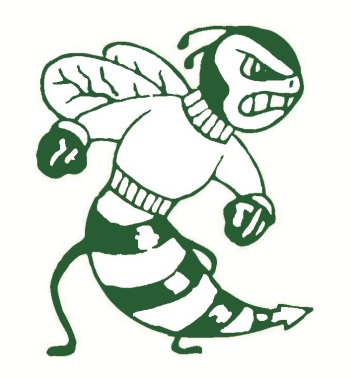 Massachusetts Accountability Report CardA continuous improvement document for school counseling outcomesM.A.R.C. Jr.2013-2014McCann Technical High School70 Hodges Cross Rd. North Adams, MA 01247Phone: (413)663-5383                         Fax: (413)664-9424Website: www.mccanntech.orgDISTRICT: Northern Berkshire Regional Vocational TechnicalGRADE LEVELS:  9-12                                    ENROLLMENT:  497SCHOOL YEAR:  traditional, multi-track, year-roundPRINCIPAL:  Justin KratzMary Lou AccettaDirector of Student ServicesChad O’Neill.            B.S., M.EdSchool Counselor, 8 yrs at McCannDawn Vadnais.              B.A., M.S.,School Counselor, 8 years atMcCannSara Avery,             B.A., M.S.,School Counselor, 7 years atMcCannDianne SkrockiAdministrative AssistantDr. Anthony SiracusaSchool Psychologist